Kefir Health BenefitsKefir, the miracle food, is knows as a superb probiotic source. Easily digested, it cleanses the intestines, provides beneficial bacteria and yeast, vitamins and minerals, and complete proteins."All disease begins in the gut."  HippocratesHere is a list of the known health benefits:1.  Strongest natural remedy against any allergy2.  Strongest natural antibiotic without side effects3.  Its large dose of serotonin has 'feel good' effect on brain4. Treats gallbladder and dissolves stones5.  Clears the body of salts, heavy metals and alcoholic products6. Cleans the body of chemical antibiotics7.  Treats kidney stones8.  Good bacteria in kefir are able to fight off pathogenic micro organisms9.  Lowers level of LDL cholesterol10. Cleans the gastrointestinal tract11. Irritable Bowel Syndrome12. Treats Gastritis and ulcers13. Treats pancreatitis14. Prevents and treats colon cancer15. Improves digestion16. Improves the immune system to your body can heal itself17. Cures Candida18. Cures hypertension19. Stops growth of cancer cells and reduces size of tumors20.  Speeds up healing process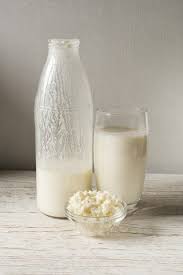 21. Treats eczema22. Treats inflammatory diseases23.  Treats heart disease24.  Clears blood vessels25.  boosts the body's energy26.  Treats lung infections27.  Normalizes metabolism, thereby can be useful in weight loss                  28.  Cures acne29.  Has anti-oxidants and anti-aging properties30.  Nourishes hair31.  Treats liver disease                                                                                    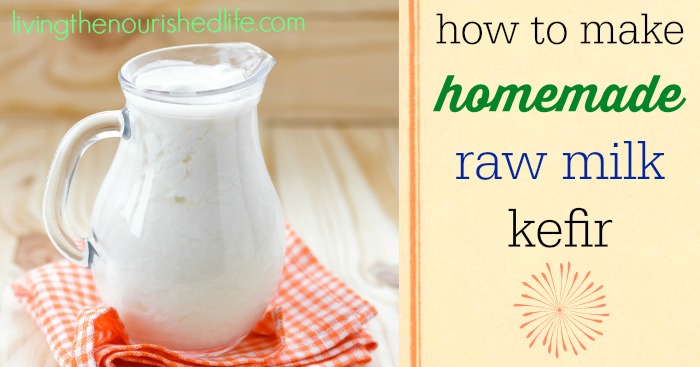 Dairy Class at Milk & Honey HomesteadSaturday, May 22 10–11:30$25/householdLearn the incredible health benefits of turning fresh milk into Kefir products and butter.Boost your immune system with homemade kefir. Class includes: Kefir Starter Kit, Recipes & Handouts, Butter Demonstration, Tasting & skin mask.  Come learn the amazing health benefits of this 'drinkable yogurt'.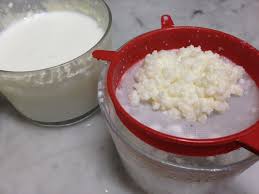 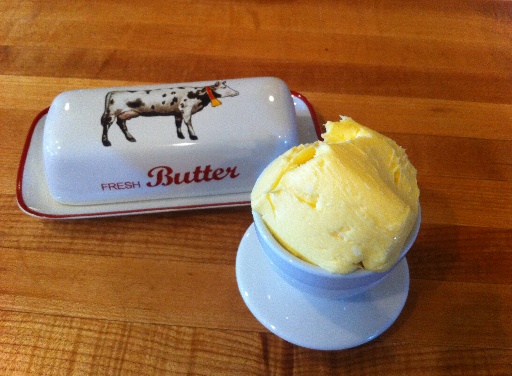                           Straining kefir grains                      BUTTER  from grass fed cows.Limited Space Available. Please rsvp to TAMI @ 417-7506